2019. március 27.Ezen a szakkörön a szakkörösök a digitális anyagvizsgálati mikroszkóppal dolgoztak! Megnézték egy magmás, egy üledékes és egy átalakult kőzet szerkezetét. Nagyon érdekesnek találták a nagy nagyítást, ami aztán a laptop képernyőjén is megjelent. Megvizsgálták a kőzet színét, a kőzetalkotó ásványok nagyságát, a törésfelületeket, éleket és a kőzet keménységét, szilárdságát. 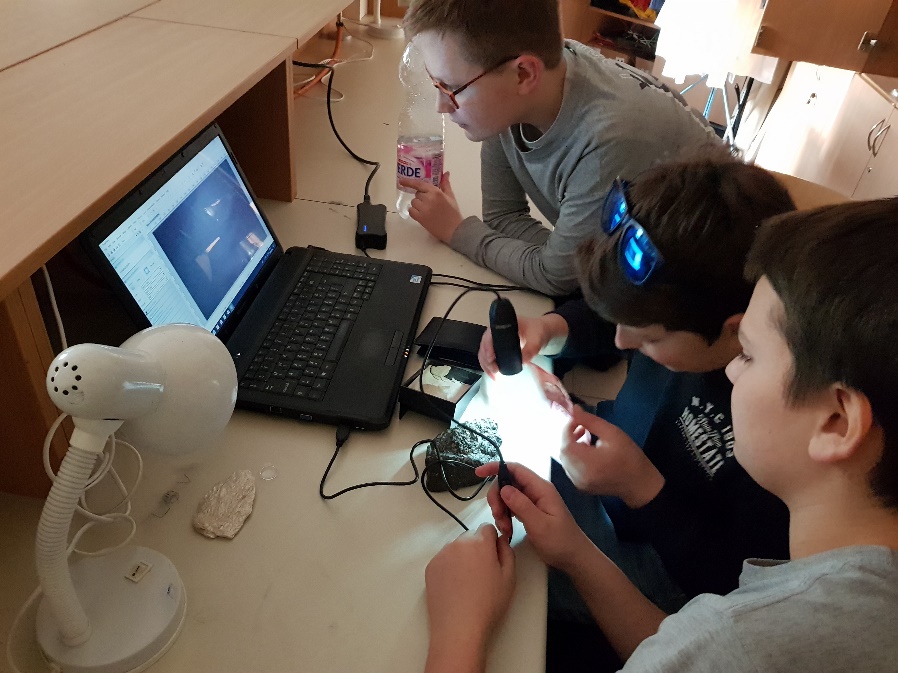 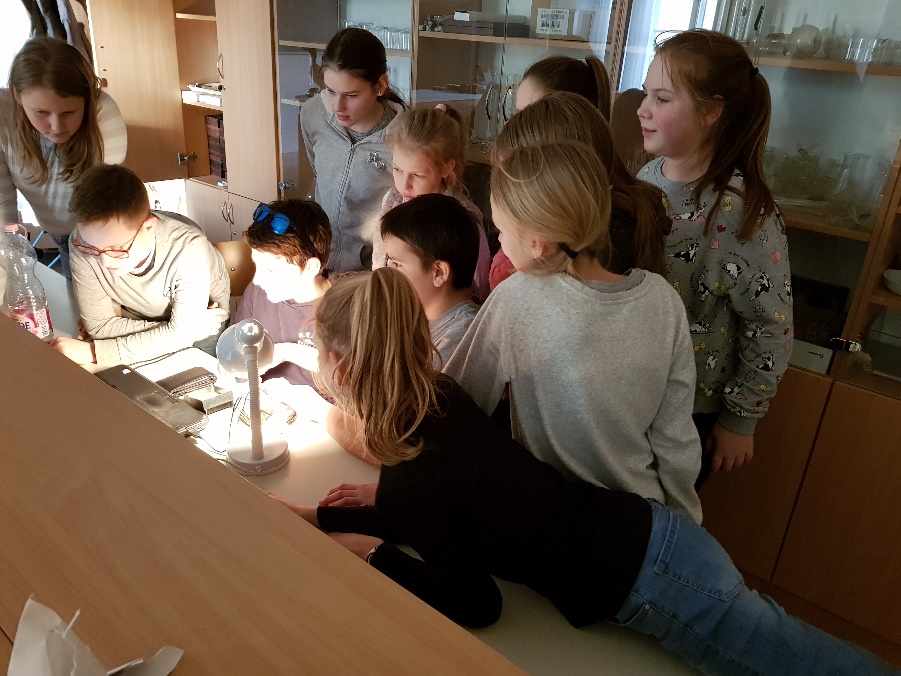 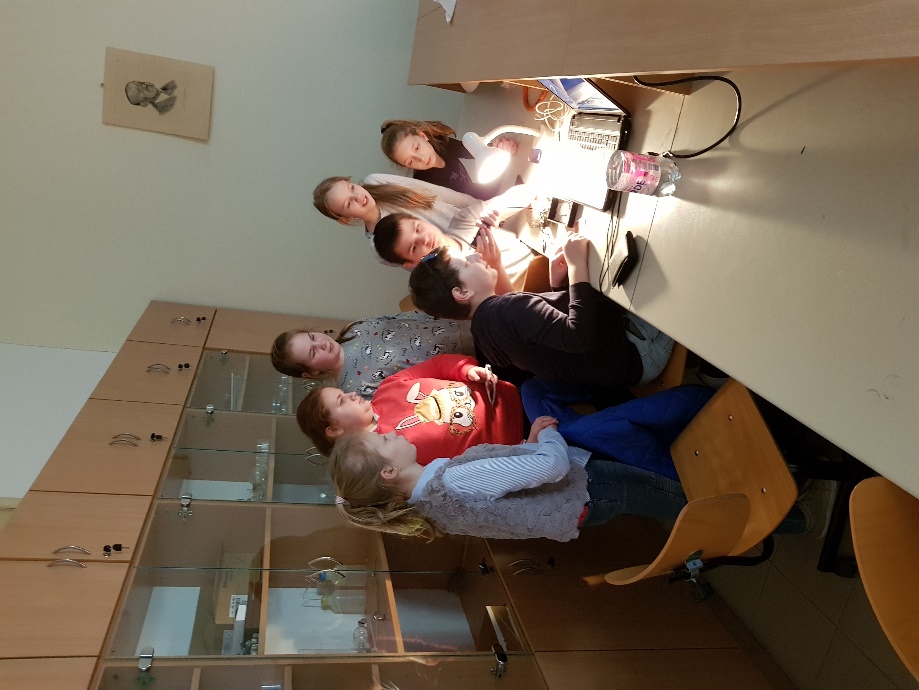 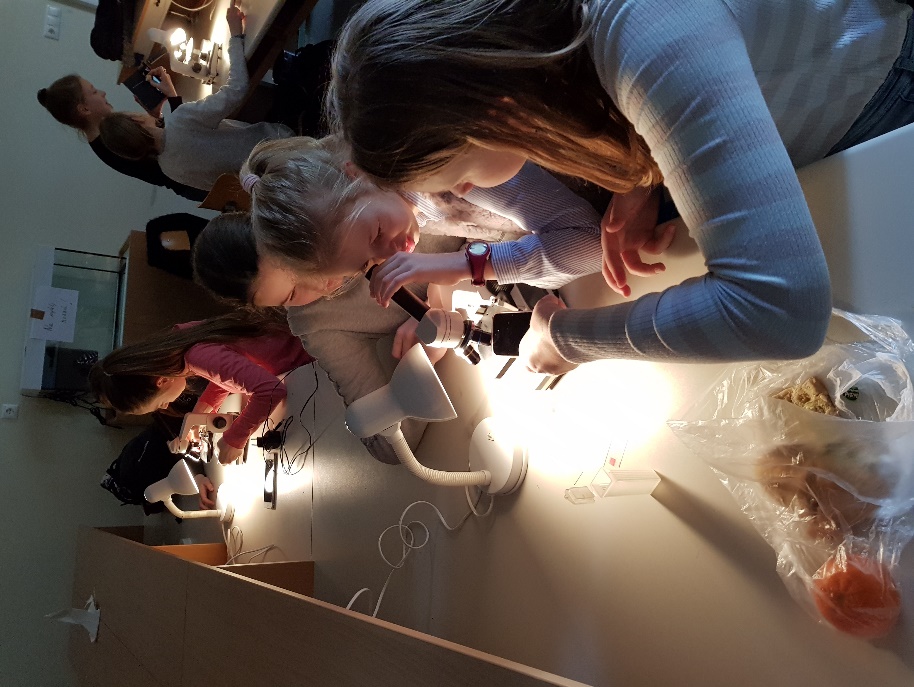 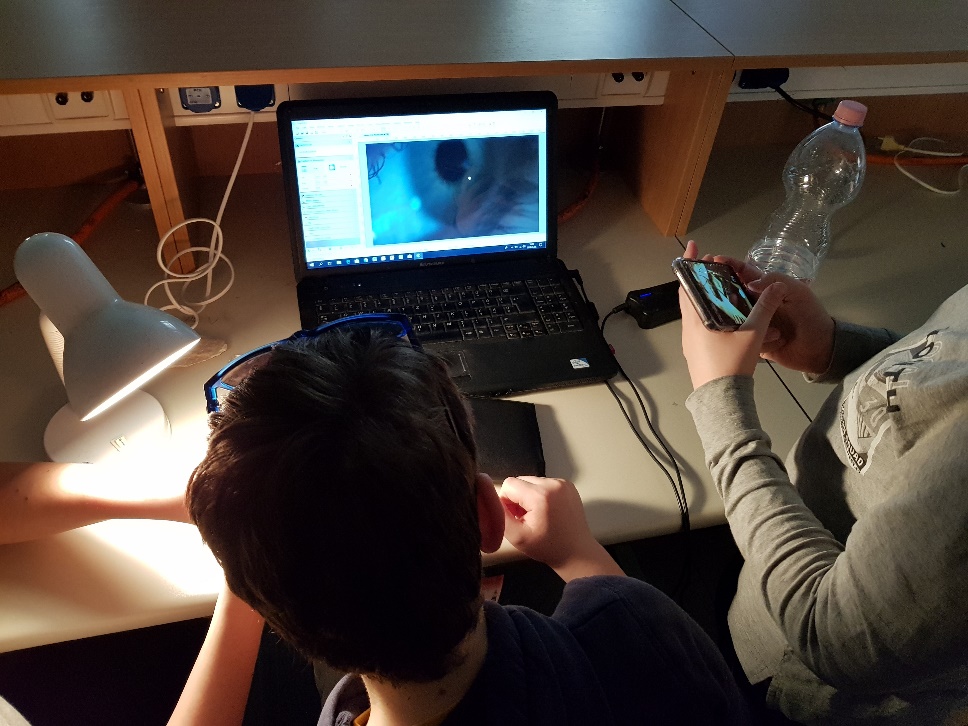 